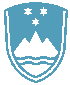 POROČILO O REDNEM INŠPEKCIJSKEM PREGLEDU NAPRAVE, KI LAHKO POVZROČIONESNAŽEVANJE OKOLJA VEČJEGA OBSEGAZavezanec:AquafilSLO d.o.o., Letališka cesta 15, 1000 LjubljanaNaprava / lokacija:- naprava, v kateri se izvaja dejavnost proizvodnje poliamidnega granulata PA6 ter filamentov PA6, PA6,6, PBT in PP s proizvodno zmogljivostjo PA6 granulata 42.000 ton na leto in proizvodnje filamentov 62.000 ton na leto in - druge naprave Termofiksirni PA6 BCF (3X) in sukalni stroji z 2052 pozicijami (N9), ki se nahajata na zemljiščih k.o. 1730 Moste s parc. št. 133, 134/1, 139/1, 140/4, 140/5, 143/4, 560/4, 563/2, 563/4, 567/5, 568/3, 568/5, 568/9, 568/12, 568/13, 568/14, 568/15, 568/16, 568/17, 568/18, 568/19, 568/20, 568/21, 572/2, 572/4, 573/2, 573/3, 574/2, 575/3, 575/18, 575/19, 575/20, 1244/1, 1244/2, 1244/3, 1244/4, 1244/5 in 1244/7.Datum pregleda:17.1.2019 in 21.1.2019Okoljevarstveno dovoljenje (OVD) številka:Okoljevarstveno dovoljenje št. 35407-108/2006-23 z dne 11.2.2009 spremenjeno z odločbami ospremembah po 68. členu ZVO-1, št. 35407-7/2009-8 z dne 26.3.2010, št. 35407-23/2010-2 z dne5.11.2010, št. 35406-30/2012-14 z dne 9.12.2014, št. 35406-17/2016-4 z dne 19.5.2016 in 35406-24/2016-32 z dne 6.7.2018 ter sklepom št. 35409-78/2015-4 z dne 22.1.2016,v nadaljevanju OVD.Usklajenost z OVD:Pri pregledu je bilo ugotovljeno, da zavezanec zagotavlja izvajanje predpisanih obratovalnih monitoringov emisij snovi v okolje za zrak, odpadne vode, hrup in zagotavlja predpisano ravnanje z odpadki, ki nastajajo pri obratovanju naprave, zagotavlja zahteve v zvezi z ravnanjem z embalažo in odpadno embalažo ter ima urejeno skladiščenje odpadkov. Zavezanec zagotavlja vse predpisane obveznosti v zvezi s svetlobnim onesnaževanjem, elektromagnetnim sevanjem in rabo vode za tehnološke namene.Glede na izkazana poročila o obratovalnem monitoringu emisij snovi v okolje za zrak, odpadne vode in meritvah hrupa v okolju ni bilo ugotovljenih preseganj mejnih vrednosti in čezmernega obremenjevanja okolja.O vseh opravljenih meritvah in o ravnanju z odpadki zavezanec pravočasno poroča.Zavezancu je bilo, v zvezi s skladiščenjem nevarnih tekočin v rezervoarju z oznako Rez49, zaradi ugotovljenih nepravilnosti naloženo, da mora po izvedeni sanaciji rezervoarja, zagotoviti ponovni kontrolni pregled ukrepov za preprečevanje iztekanja iz skladiščnih posod ter poročilo o opravljenem ponovnem kontrolnem pregledu ukrepov za preprečevanje iztekanja iz skladiščnih posod – Rez49 predložiti na IRSOP.Zavezanec je izvedel sanacijo Rez49, ter na IRSOP predložil poročilo o ponovnem kontrolnem pregledu iz katerega je bilo razvidno, da se nepremični rezervoar lahko uporablja do naslednjega preverjanja ukrepov med obratovanjem, to je do 22.6.2033.Zaključki / naslednje aktivnosti:Ugotovljeno je bilo, da IED naprava AquafilSLO d.o.o. deluje v skladu z zahtevami OVD, zato je bil inšpekcijski postopek ustavljen. Naslednji redni inšpekcijski pregled je predviden v skladu s planom Inšpektorata.